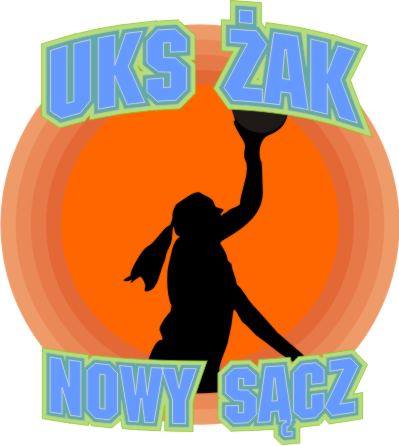 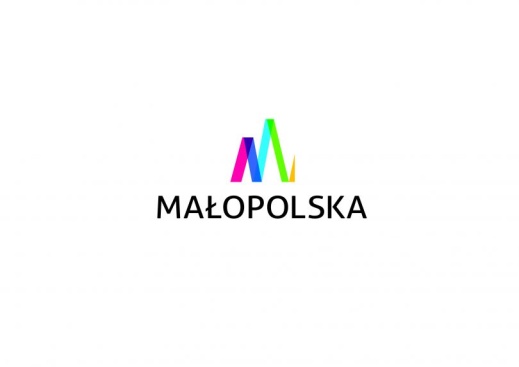 Maršálkovský Urad Malopoľského                                                                                                                                       a Students Sport Club ŻAK                                                                                                                                        33-300 Nowy Sącz ul. 29.listopadu 22                                                                             POZYVAJU NA :                  VI     MEZINARODNY  BASKETBALOVY  TURNAJ    JUNIOREK     U-18    "Sport spája ľudí"   USPORIADATEL  :                   Študent Sports Club ŻAK Nowy Sącz  PARTNERI:                                Kancelárske Maršala Malopoľskeho Kraja                                                     Radnica Nowy Sącz  TERMIN:                                        01-03.09.2017                                                                     UCASTNICY :                dievčatá narodené v roku 2000 a mladší 6 až 8 tímov  TURNAJ Misto konania:             hala  MOSiR Nowy Sącz ul Nadbrzeżna  34 UBYTOVANIE:                                  Hostel  „MAJA" izby pre 3-4 osoby 100 m od haly    STRAVOVANIE:                                 Lunch bar    " MAJA"                        100  od    haly  SYSTÉM:                Systém  turnaja "peer" s 6 tímov alebo dva   skupiny, kde 8 tímov.    GAME TIME  :                    4 x 8 minút zostávajúcich ustanovení  FIBA  POPLATKY:                                              startovne    - 40 euro                                                                                                                                    ubytovanie a strava - 40 euro / večera 01.09- 03.09 obed /  CENY:                           Poháre pre všetky tímy,  A ll  Stars , najlepšie                                         hráčky  v tíme, "strelec", najlepšia trojbodova hracka                                         turnajove tričká pre každého účastníka.       APLIKÁCIA:                                    05/30/2017 riešiť  mail :  oble @ o2.pl                                        Vstup do turnaja po zaplatení štartovného na nasledujúce účet:                                        PKO BP Nowy Sacz 45 1020 3453 0000 8502 0059 9274 KONTAKT: Leszek Obrzut 504 126 853